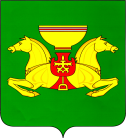 В связи с решением комиссии по рассмотрению предложений о праздновании юбилейных и памятных дат в Аскизском районе от 28.09.2021 года, руководствуясь ст.ст.35, 40 Устава муниципального образования Аскизский район от 20.12.2005 года, 1. Утвердить прилагаемый Перечень юбилейных, памятных и знаменательных дат, подлежащих празднованию в 2022 году в Аскизском районе (далее-Перечень).2. Начальнику Управления культуры администрации Аскизского района Республики Хакасия К.В Барашковой предусмотреть финансовые средства на празднование мероприятий, указанных в Перечне,  в Муниципальной программе «Культура Аскизского района» в сумме 400 000 (четыреста тысяч) рублей.3. Начальнику Управления образования администрации Аскизского района Кучугешевой И.П. предусмотреть финансовые средства в Муниципальной программе «Развитие образования в Аскизском районе» на празднование мероприятий, указанных в Перечне, в сумме 450 000 (четыреста пятьдесят тысяч) рублей.4. Направить настоящее распоряжение для опубликования в редакцию газеты «Аскизский труженик» и разместить на официальном сайте Администрации Аскизского района Республики Хакасия.  Глава Администрации 							   А.В.ЧелтыгмашевУтвержден распоряжениемАдминистрации Аскизского районаРеспублики Хакасииот 30.09.2021  № 547-р Перечень юбилейных, памятных и знаменательных дат, подлежащих празднованию в 2022 году в Аскизском районеРОССИЙСКАЯ ФЕДЕРАЦИЯАДМИНИСТРАЦИЯ АСКИЗСКОГО РАЙОНАРЕСПУБЛИКИ ХАКАСИЯРОССИЙСКАЯ ФЕДЕРАЦИЯАДМИНИСТРАЦИЯ АСКИЗСКОГО РАЙОНАРЕСПУБЛИКИ ХАКАСИЯРОССИЯ ФЕДЕРАЦИЯЗЫХАКАС РЕСПУБЛИКАЗЫНЫҢАСХЫС АЙМАҒЫНЫҢ УСТАҒ-ПАСТААРОССИЯ ФЕДЕРАЦИЯЗЫХАКАС РЕСПУБЛИКАЗЫНЫҢАСХЫС АЙМАҒЫНЫҢ УСТАҒ-ПАСТАА       РАСПОРЯЖЕНИЕ       РАСПОРЯЖЕНИЕ       РАСПОРЯЖЕНИЕот 30.09.2021                     с. Аскиз                     с. Аскиз                     с. Аскиз                             № 547-рОб утверждении Перечня юбилейных,памятных и знаменательных дат,подлежащих празднованию в 2022 годув Аскизском районеОб утверждении Перечня юбилейных,памятных и знаменательных дат,подлежащих празднованию в 2022 годув Аскизском районеОб утверждении Перечня юбилейных,памятных и знаменательных дат,подлежащих празднованию в 2022 годув Аскизском районеОб утверждении Перечня юбилейных,памятных и знаменательных дат,подлежащих празднованию в 2022 годув Аскизском районеОб утверждении Перечня юбилейных,памятных и знаменательных дат,подлежащих празднованию в 2022 годув Аскизском районе№мероприятиеадрес, ФИО руководителядата160 лет со дня рождения первого хакасского ученого, профессора Николая Федоровича Катанова (18.05.1862)с.Аскиз, ул.Советская, д.19Норасова Малика Махмадисуфонател. 9-10-58май65 лет рп Вершина Теи (1957 г.)рп Вершина Теи, ул.Набережная, д.9,Елистратова Галина Николаевна,тел.9-56-52июль35 лет МКУК Усть-Камыштинский СДК (1987 г.) с.Усть-Камышта, ул.Мира, д.1а,Спирин Николай Николаевич,8(3902)32-32-57135 лет  МБОУ Усть-Есинская СОШ им.М.Г.Торосова (18.02.1887)с.Усть-Есь, ул.Советская, д.65а,Чебодаева Надежда Ильинична,тел.9-41-57март100 лет Верх-Аскизскому сельсовету  (1921 г.)с.Верх-Аскиз, ул.Советская,д.4Окунев Александр Кимович9-45-33сентябрь105 лет МБОУ Нижне-Тейская СОШ им.С.П.Ултургашева (01.09.1917)д.Нижняя Тея, ул.Школьная, д.1,Ултургашева Лилия Павловна,тел.9-28-33сентябрь60 лет МБДОУ Бискамжинский детсад «Лесовичок» (01.09.1962)рп Бискамжа, ул.Ешмекова, д.10,Казанкова Ирина Николаевна,сентябрь80 лет МБОУ Калининская СОШ (01.09.1942)с.Аскиз, ул. Зеленая, д.32,Тютюбеева Наталья Васильевна,тел. 9-25-14, 9-16-09октябрь70 лет МБОУ Бирикчульская СОШ (01.09.1952)с.Бирикчуль, ул.Студенческая, д.8,Черпаков Матос Александрович,тел.9-46-34, 9-46-04октябрь60 лет МБОУ Балыксинская СОШ (01.09.1962)с.Балыкса, ул.Центральная,д.21,Яшникова Лариса Александровнаоктябрь60-летие МБУ ДО Аскизская ДШИ (1962)с.Аскиз, ул.Красноармейская, д. 4а,Иптышева Неля Григорьевна,тел.9-11-13октябрь15 лет МБДОУ Аскизский детский сад «Родничок» (03.11.2007)с.Аскиз, ул.Школьная, д.12,Тюкпеева Татьяна Николаевна,тел. 9-15-19ноябрь95 лет МБДОУ Аскизский центр развития – детсад «Тополек» (01.09.1927)с.Аскиз, ул.Первомайская, д.13,Селигеева Ирина Геннадьевна,тел.9-12-25ноябрь90 лет  МБОУ Базинская СОШ (01.09.1932)с.Нижняя База, пер.Зеленый, д.4,Чепчигашева Жанна Ильиничнаноябрь